*NOTE: While this is in a table format, you can edit/delete and choose one area of the core competencies to focus and share.CORE COMPETENCIESCORE COMPETENCIESCORE COMPETENCIESCORE COMPETENCIESCORE COMPETENCIESSnapshots of My Learning(insert photo/image here) 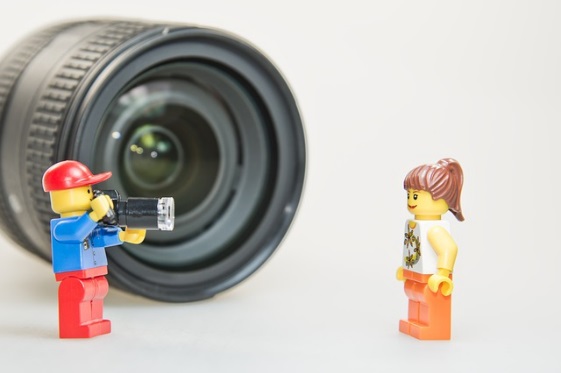 Before I used to think/do …  Now I … (insert photo/image here) 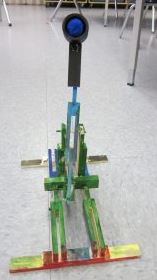 Record “I can” that reflect…Eg. “I can redo my design…”Eg. “I can persevere to finish…”Strengths: I feel I was really good at …I want you to notice …(insert photo/image here) 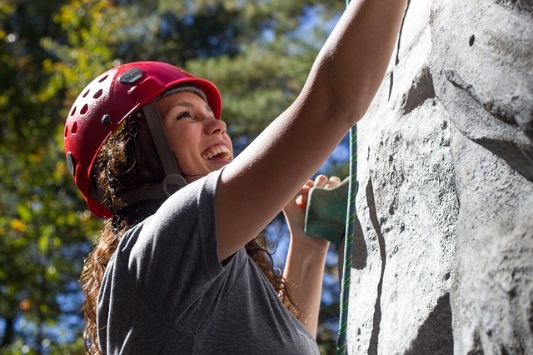 Stretches: If I could change one thing, it would be …because …